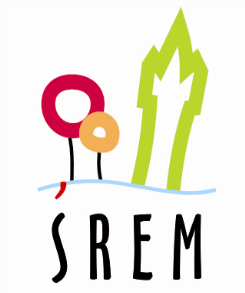 Urząd Miejski w Śremie, Pl.20 Października 1, 63-100 Śremtel. 061 28 35 225; infolinia 0801 300 031; umiejski@srem.plPozakonkursowy tryb udzielania dotacjiPoczątek formularzaDół formularzaodod	Na podstawie art. 19a ust. 3 ustawy z dnia 24 kwietnia 2003 r. o działalności pożytku publicznego i o wolontariacie (Dz. U. z 2020 r. poz. 1057 ze zm.) zamieszczam poniższą ofertę:Nr oferty: PEUPS. 525.2.2021.DARodzaj zadania publicznego art. 4 ust. 1 pkt 19 ustawy z dnia 24 kwietnia 2003 r. 
o działalności pożytku publicznego i o wolontariacie (Dz. U. z 2020 poz. 1057 ze zm.)ZADANIE PUBLICZNE Z ZAKRESU DZIAŁALNOŚCI NA RZECZ INTEGRACJI I REINTEGRACJI SPOŁECZNEJ OSÓB ZAGROŻONYCH WYKLUCZENIEM SPOŁECZNYM ORAZ DZIAŁALNOŚCI NA RZECZ OSÓB W WIEKU EMERYTALNYMTytuł zadania publicznego (nazwa własna projektu)„Złota rączka dla Seniora”Nazwa oferenta:Pomocna dłoń w ŚremieTermin realizacji zadania:06.05.2021 r. – 02.08.2021 r.Wysokość dofinansowania albo finansowania zadania publicznego:2 000,00 złWszelkie uwagi dotyczące zamieszczonej oferty należy kierować pisemnie do Pionu Edukacji i Usług Społecznych Urzędu Miejskiego w Śremie lub na adres e-mail: agnieszka.dobertein-bednarska@urzad.srem.plw terminie do 20.04.2021 r.Załączniki:Skan oferty Formularz uwag